STORYBOARD PROJECT6TH Grade PreAP MathAfter watching a Brainpop Video, you will create your own storyboard for a new video featuring Tim and Moby.  You will not be graded on your artistic ability, but examples of Tim and Moby are shown below.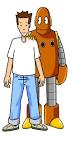 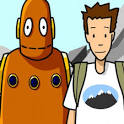 Your storyboard is to consist of 12 to 20 frames.  One 8 ½ x 11 piece of paper should be folded into quarters.  This will give you the outline for 4 frames on one page.  Minimum project is 3 pages, maximum is 5 pages (12 -20 frames.)You are to create a storyline explaining how to solve the following integer subtraction problem:-4 – (-18)Your project should include a creative story idea, an explanation of how to solve the problem, and should have colored artwork.  Each frame should be outlined in black pen, marker or crayon.  See the rubric on the back for specific grading guidelines.